В соответствии с Налоговым кодексом Российской Федерации, Федеральным законом от 06 октября 2003 года № 131-ФЗ «Об общих принципах организации местного самоуправления в Российской Федерации»,   Федеральным законом №334-ФЗ «О внесении изменений в статью 52 части первой и часть вторую Налогового кодекса Российской Федерации», Уставом Орининского сельского поселения Моргаушского района Чувашской республики  в целях регулирования налоговых правоотношений  Собрание депутатов Орининского сельского поселения Моргаушского района Чувашской Республики  р е ш и л о:Внести в решение Собрания депутатов Орининского сельского поселения Моргаушского района Чувашской Республики от 14 ноября 2014 года № С-45/1 «Об утверждении Положения о вопросах налогового регулирования в Орининском  сельском поселении Моргаушского района Чувашской Республики, отнесенных законодательством Российской Федерации и Чувашской Республики о налогах и сборах к ведению органов местного самоуправления» (далее – Решение) следующие изменения:1.1.в Приложении к Решению в статье 26:1.1.1 слова «жилое помещение (квартира, комната) с кадастровой стоимостью» заменить словами «квартира, части квартир, комната, части комнат с кадастровой стоимостью»;1.1.2. слова «жилой дом; объект незавершенного строительства в случае, если проектируемым назначением такого объекта является жилой дом; единый недвижимый комплекс, в состав которого входит хотя бы одно жилое помещение (жилой дом);»     заменить словами «жилой дом, части жилых домов; объект незавершенного строительства в случае, если проектируемым назначением такого объекта является жилой дом; единый недвижимый комплекс, в состав которого входит хотя бы один жилой дом».Настоящее Решение вступает в силу с 1 января 2019 года, но не ранее чем по истечении одного месяца со дня его официального опубликования и не ранее  первого числа очередного налогового периода по налогу на имущество физических лиц.Глава Орининского сельского поселения                                                                           В.Ю.Пушкова_ЧĂВАШ РЕСПУБЛИКИМУРКАШ РАЙОНĚ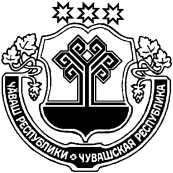 ЧУВАШСКАЯ РЕСПУБЛИКАМОРГАУШСКИЙ  РАЙОНОРИНИН  ЯЛ  ПОСЕЛЕНИЙĚНДЕПУТАТСЕН ПУХĂВĚЙЫШĂНУ01.11     2018 №  С-46/1Патаккасси ялěСОБРАНИЕ ДЕПУТАТОВОРИНИНСКОГО СЕЛЬСКОГОПОСЕЛЕНИЯРЕШЕНИЕ01.11.     2018 №  С-46/1д.ПадаккасыО внесении изменений в решение Собрания депутатов Орининского сельского поселения Моргаушского района Чувашской Республики от 14 ноября 2014 года № С-45/1 «Об утверждении Положения о  вопросах налогового регулирования в Орининском сельском поселении Моргаушского района Чувашской Республики, отнесенных законодательством Российской Федерации и Чувашской Республики о налогах и сборах к ведению органов местного самоуправления» 